ПриложенияРабочий лист 1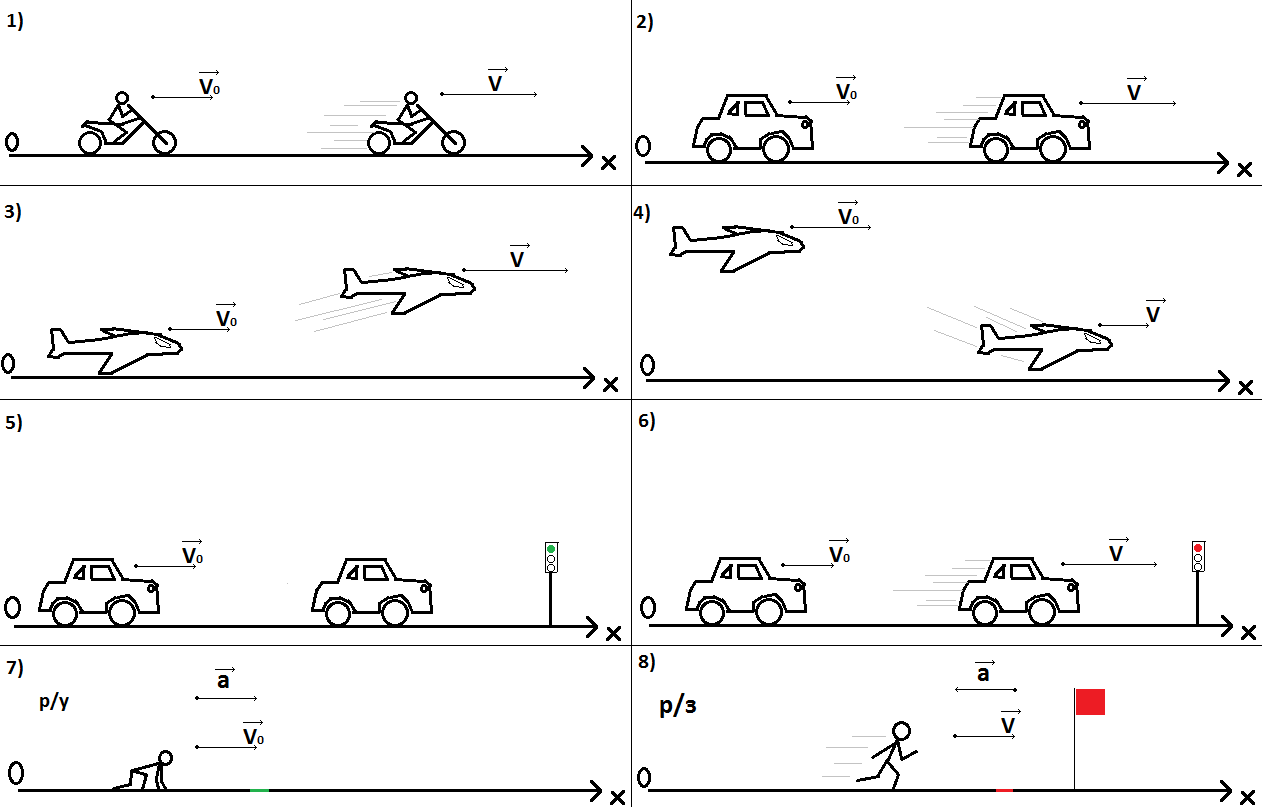 Карточка-предписание  2 для нахождения значения ускорения, значения конечной, начальной скоростей, времени движения  при прямолинейном р/у, р/з движениях.                                                                                                            Рабочий лист 2.Ситуация №10                  Велосипедист начинает движение из состояния покоя и движется прямолинейно равноускоренно.  Через 10 с после начала движения его скорость равна  2 м/с.   С каким  ускорением двигался велосипедист?                                                                                                            Рабочий лист 3. Ситуация 11 С  каким ускорением движется гоночный автомобиль, если его скорость за 6 с  увеличивается  со  144  до  216  км/ч? Рабочий лист 4.Ситуация №12     Велосипедист, скорость которого 3 м/с, начал спускаться с горы с ускорением 0,8 м/с2.      Определите скорость велосипедиста через 5с  с момента начала спуска.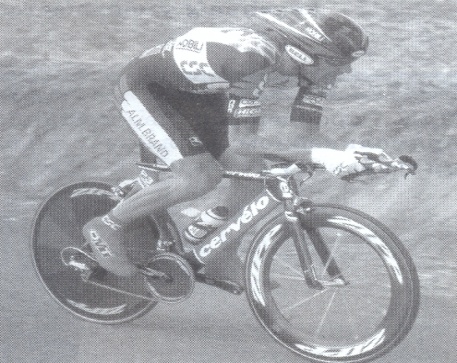                                                                                                            Рабочий лист 5. Ситуация 13.     Лифт  в высотном здании, трогаясь, разгоняется с ускорением, модуль которого равен 2 м/с2.  Сколько времени длился разгон лифта, если его конечная скорость равна 10 м/с?                                                                                                            Рабочий лист 6.Ситуация 14.     За какое время автомобиль, двигаясь с ускорением 0,2 м/с2,  увеличит свою скорость с 10 м/с до 20 м/с?                                                                                                          Рабочий лист 7.Ситуация 15.     По графику зависимости скорости тела от времени определите ускорение  в момент времени 3 с.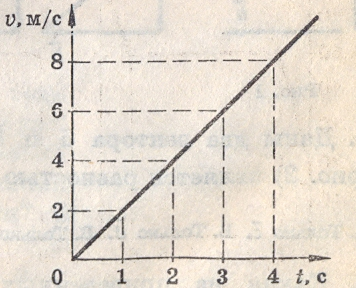                                                                                                            Рабочий лист 8.Ситуация 16.       По графику скорости определите модуль ускорения движения тела в интервал времени 0 – 5 с.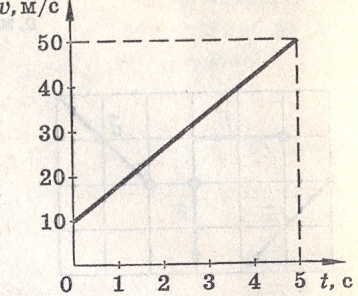 .  Рабочий лист 9. Ситуация 17.                 Решите задачи, условия которых приведены в таблице.Рабочий лист 10.Ситуация 18.     Рассмотрите представленные в таблице различные случаи движения лифта с ускорением. Заполните таблицу, ответив на вопрос: куда направлены (вверх или вниз) изменения скорости и ускорения лифта относительно Земли в каждом случае?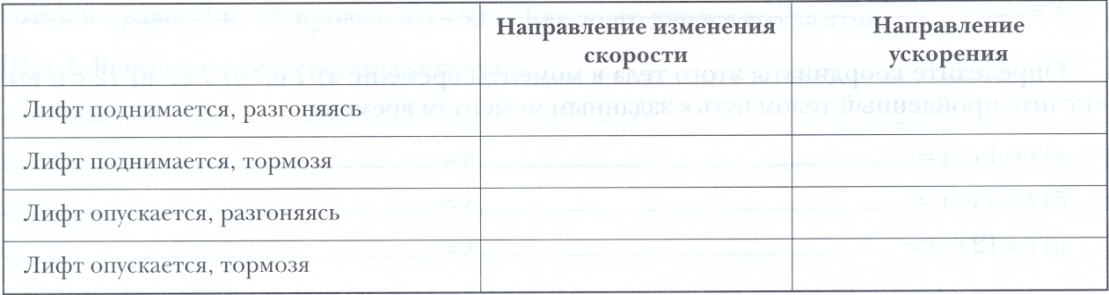 Карточка-предписание 1 для определения вида неравномерного движения (равноускоренного, равнозамедленного) и направления ускорения.Карточка-предписание 1 для определения вида неравномерного движения (равноускоренного, равнозамедленного) и направления ускорения.Ориентировочные знания.Действия.В заданных ситуациях определить, какое движение является равноускоренным, чем является ускорение – скаляром или вектором. Если ускорение – вектор, то как направлен вектор ускорения при равноускоренном движении.Сравнить .Если , движение равноускоренное. Тогда ) › 0, следовательно, ›0. Вектор ускорения сонаправлен с вектором изменения скорости и направлением движения тела.На основании определения физического понятия  «Ускорение»  делаем вывод: ускорение – вектор, т.к. изменение скорости  ) – это вектор.В заданных ситуациях определить, какое движение является равнозамедленным.  Ускорение – вектор,  установим направление вектора ускорения при равнозамедленном движении.Сравнить .Если , движение равнозамедленное.       Тогда ) ‹ 0, следовательно, 0. Вектор ускорения противонаправлен            вектору изменения скорости и направлению  движения тела.На основании определения физического понятия «Ускорение» делаем вывод: ускорение – вектор, т.к. изменение скорости  ) – это вектор, следовательно,  ‹0. На основании определения физического понятия «Ускорение» делаем вывод: ускорение – вектор, т.к. изменение скорости  ) – это вектор..Ориентировочные знания.Действия.1.В заданных ситуациях определяем ускорение как физическую величину, характеризующую быстроту изменения скорости, равную отношению изменения скорости к промежутку времени, в течение которого это изменение произошло;                                                                                        2. обозначение;            3.единица ускорения – метр, деленный на секунду в               квадрате;             4.ускорение - векторная величина, имеет числовое значение и направление в пространстве ;           5.уравнение связи    (1)           6.уравнение связи для нахождения  конечной скорости                  движения тела при р/у, р/з движениях:               7.уравнение связи для нахождения  времени движения тела    при р/у, р/з движениях:                (3)Задается ситуация..Выделяем конечный продукт и его свойства в предложенной ситуации..Находим (придумаем) глагол, побуждающий к получению конечного продукта.Сформулируем цель вашей деятельности в предложенной ситуации.В соответствии с целью нашей деятельности в предложенной ситуации, используя соответствующие уравнения связи, обозначения, единицы физической величины, делаем вычисленияЗаписываем ответ. Мои действия при выполнении задания- ситуации №10:Результат выполнения каждого действия.Мои действия при выполнении задания- ситуации №11:Результат выполнения каждого действия.Мои действия при выполнении задания- ситуации №12:Результат выполнения каждого действия.Мои действия при выполнении задания- ситуации №13Результат выполнения каждого действия.Мои действия при выполнении задания- ситуации №14Результат выполнения каждого действия.Мои действия при выполнении задания- ситуации №15Результат выполнения каждого действия.Мои действия при выполнении задания- ситуации №16:Результат выполнения каждого действия.СитуацииВремя разгона, сСкорость после разгона, км/чУскорение, м/с2Гоночный автомобиль3,490?Автомобиль ВАЗ18108?Гепард2?5Конькобежец-спринтер8,5?2Легкоатлет-спринтер?365Велосипедист?451,25Мои действия при выполнении задания- ситуации №17:Результат выполнения каждого действия.Мои действия при выполнении задания- ситуации №18:Результат выполнения каждого действия.